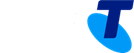                                                                                                                                        IPND ManagerApplication of Intent to provide data to the Integrated Public Number Database (IPND)If you are a Carriage Service Provider (CSP) that supplies a carriage service to an end-user, you must register to provide the Public Number Customer Data (PNCD) of that end-user to the IPND.  This process applies if you wish to provide and manage PNCD yourself to the IPND, or whether you intend to contract another entity to provide and manage PNCD on your behalf (Data Provider Agent).  Note: It is a requirement the PNCD information you provide to the IPND Manager is accurate, complete and current / up to date.

This application of intent applies only for the purposes of commencing formal approval, registration and acceptance testing for intending Data Providers of the IPND. You will not be classified as an authorised IPND Data Provider until all requirements are completed.Please complete the details on this form and forward a copy to the IPND Manager via email to IPND.Manager@team.telstra.com for review and processing. The IPND Manager will acknowledge your email and provide confirmation of authorisation and registration as a Data Provider of the IPND and issue you with IPND Codes and information for next steps. If you have any questions or concerns regarding the information requested on this form, please contact the IPND Manager via email: IPND.Manager@team.telstra.com.
Note: You must notify the IPND Manager if any information provided in this form changes. This includes change of Busines Name, contact / address information and operational management of your PNCD including changes to management of your PNCD, whether that be yourself or adding / removing a Data Provider Agent. PART A.	Customer Consent To the IPND Manager, I (insert Contact Name) _________________________________________________________________on behalf of (insert Business Name) _______________________________________________________hereby provide consent for the information contained in this application to be used by the IPND Manager for assessing this application to become an IPND Data Provider for *Approved Purposes as detailed in the Carrier Licence Conditions (Telstra Corporation Limited) Declaration 1997. 
Signature:____________________________________ 	Date: _________________________________Print Name:___________________________________Note: *Approved Purposes also includes The IPND Manager sharing this information with Regulatory bodies (the ACMA) and other IPND Data Providers as part of IPND operational activities and reporting.PART B. 	Essential IPND CSP Contact Details CSP Operational Management Details:Business / Company Name:____________________________________________________________ ATO Registered ABN / ACN:____________________________________________________________Business Address: ___________________________________________________________________(Includes office / shop location)	____________________________________________________________________________________Contact Name/s:______________________________________________________________________Contact Phone No/s:__________________________________________________________________Please supply direct contact numbers.  Fixed or Mobile / Cell preferred)Contact Email/s:______________________________________________________________________IPND Technical Communications Details: (Including Data Provider Agent)If you are providing / managing PNCD directly to the IPND, please include the relevant contact details for your business IT / Systems application manager in the section below.If another entity will be acting on your behalf to provide / manage PNCD to the IPND, their details must be included in the section below. 
Business / Company Name:____________________________________________________________
Contact Names/s:_____________________________________________________________________Contact Phone No/s:__________________________________________________________________ (Please supply direct contact numbers.  Fixed or Mobile / Cell preferred)    Contact Email/s:______________________________________________________________________